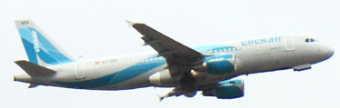 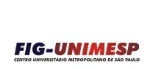 AEROPORTO DE CUMBICA: GARGALO NAS OPERAÇÕES LOGÍSTICAS COM A CHEGADA DE GRANDES EVENTOS.HUGO LEONARDO DE OLIVEIRAAssunto: Introdução e Conclusão.VALNEI JUNIOR CAETANOAssunto: Origem e aplicação da logística, Estocagem nas civilizações antigas, Histórico dos transportes, Logísticas nas guerras, Fatos relevantes na logística moderna, Fatos relevantes na logística moderna no Brasil, Logística hoje.FERNANDO PELISSONIAssunto: O aeroporto de Cumbica, Infraestrutura do aeroporto de Cumbica.DIEGO BUSCARATIAssunto: Os grandes eventos, Jogos Olímpicos, Copa do Mundo, O aeroporto e os grandes eventos.